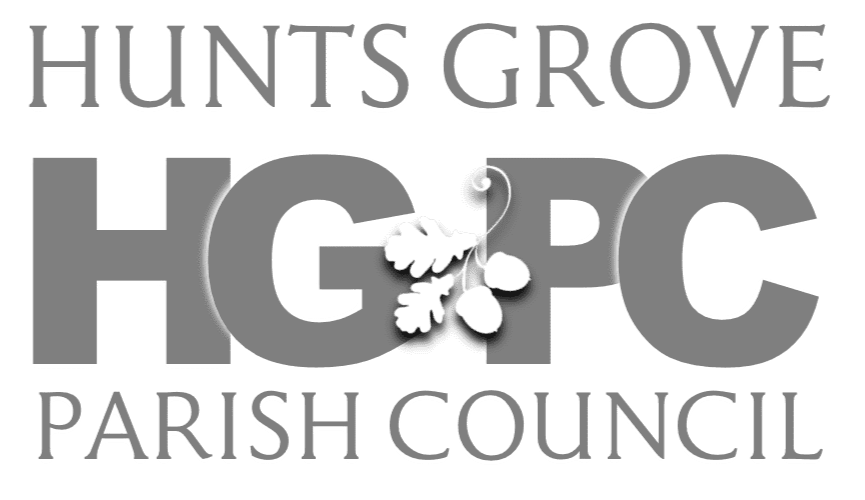 Application Form- Hunts Grove Parish Council Youth ProvisionBudgetPlease tick to confirm you have provided copies of the following documents:- CYP and adult Safeguarding Policy 	(    ) Health and Safety Policy                    	(   ) Data Protection Policy                        	(    )Equality and Diversity Policy             	(    ) Most recent Annual Accounts            	(    ) Governing Document e.g constitution   	(    ) Public Liability Insurance Certificate      	(   ) Would your organisation need to recruit staff to operate this service?   Yes/ No If Yes to the question above- how many? What Level/type of qualification would you expect paid staff to hold?Thank you for completing the Application.Name of the Organisation  What are your organisation’s main aims and objectives?Please provide a brief summary (no more than 100 words) of your existing youth work delivery/projectsChief Executive/Director/most Senior Manager of your organisationChair of Trustees / Management CommitteeHow many people are currently involved in running your organisation?Paid staffVolunteersTrusteesLead contact name and position within the organisationOrganisation’s addressContact emailContact telephoneWhat type of organisation are you?Registered charity (   ) Unincorporated Association (   ) Company Limited by Guarantee (   ) Community Interest Company  (   ) Social Enterprise (   ) Constituted Committee (   ) Other (   )Please add your registered charity no. and/or your registered company no. here:Please tell us how you will achieve the objectives and outcomes of the(you will need to refer to the specified objectives, outputs and outcomes as set out in the Tender Specification together with anticipated timescales)Please tell us how you will achieve the objectives and outcomes of the(you will need to refer to the specified objectives, outputs and outcomes as set out in the Tender Specification together with anticipated timescales)What is the capacity of your organisation to add value to the funding provided by Hunts Grove Parish Council? i.e does your organisation have additional skills/expertise or resources that could benefit the service, how/what additional funding could be bought in to expand the offer funded by the parish council?What is the capacity of your organisation to add value to the funding provided by Hunts Grove Parish Council? i.e does your organisation have additional skills/expertise or resources that could benefit the service, how/what additional funding could be bought in to expand the offer funded by the parish council?How will you involve young people in the planning/monitoring and evaluation of the service objectives? i.e demonstrate a clear vision on how this will be achieved:How will you involve young people in the planning/monitoring and evaluation of the service objectives? i.e demonstrate a clear vision on how this will be achieved:Please outline a Volunteer strategy for the youth provision i.e identify specific recruitment actions, volunteer policy, training, use of young peoplePlease outline a Volunteer strategy for the youth provision i.e identify specific recruitment actions, volunteer policy, training, use of young peopleHow will you measure the success of the Hunts Grove youth service? (outputs, outcomes and impact)How will you measure the success of the Hunts Grove youth service? (outputs, outcomes and impact)Item/Activity/SpendCostTOTAL